 Урок математики в 5 классе по теме «Обыкновенные дроби».Цель урока:Образовательные:обобщить и систематизировать знания учащихся по теме «Правильные и неправильные дроби», «Решение задач»;сформировать навыки работы с обыкновенными дробями в ходе творческой деятельности.Развивающие:Развивать внимание, память, речь, логическое мышление, самостоятельность.Тип урока: интегрированный урок обобщения и систематизации знаний.Оборудование:Презентация( ИКТ).Ход урока1.         Вступительное слово(из истории дробей). Первой дробью, с которой познакомились люди, была половина, затем треть, дальше появились дроби  ¼,  ⅛   и т. д. Их называли единичные дроби.Впервые дроби встретились в египетских папирусах (около 2000 лет до нашей эры).У египтян и у вавилонян были специальные обозначения этих дробей.         Слайд 2.Постепенно появились дроби,  у которых знаменатель отличался от  единицы  ,  ,  . Давайте совершим путешествие в страну, где люди впервые стали применять дроби при изучении математики, древний Египет, город Александрию. 2.   Самолеты готовы к полету, а готов ли к полету экипаж?     (Устный счет – разминка)1. Какая часть квадрата закрашена?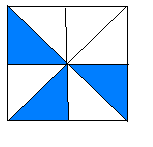 2. Найдите лишнюю дробьа)  ,  ,  ,  ,  ;б)   ,  ,  ,  ,  .Как вы думаете, почему?                                                         Слайд 3.3.а)Какие значения может принимать буква а, чтобы дробь  была правильной? б) Какие значения может принимать буква а, чтобы дробь   была неправильной?                                                                          Слайд 4. 4. Вместо звездочек впишите числа так, чтобы  получились верные равенства =  ,     =  ,    =  .5. Сравните   ,   1   ,      .                                                     Слайд 5.3.     Самолет летит на высоте 7000 м. Следим за курсом полета и расстоянием. Решим задачу:Расстояние от Санкт-Петербурга до столицы древнего Египта  Александрии 3000 км. Самолет   пролетел           пути.  Сколько км осталось пролететь самолету?                                                Слайд 6.4.   Физкультминутка5.   Самолет приземлился в столице древнего Египта г. Александрии. Посетим музей, где узнаем о великих математиках. А о каких, вы должны сами разгадать. Для этого поиграем в лото.( правило: выполните задания, найдите ответы на фишках и закройте соответствующее поле в таблице.)Слайд 7.Карточка 1.1. Среди дробей  ,  , ,      найдите неправильную дробь.2. Из двух чисел   и 1  выберите меньшее число.3. В классе 32 ученика,  из них занимаются в кружках.  Сколько учеников   занимается в кружках?4. 5 +   =5.  В одной коробке 6  кг конфет, во второй на  кг больше. Сколько конфет во второй коробке?6. 14  +1  - 5  =Карточка 2.1. Среди дробей  ,  ,  ,  назовите правильную дробь.2. Из двух чисел 1 и  выберите большее.3. В книге 240 стр. Леня прочитал  книги. Сколько страниц осталось прочитать Лене?4. 6  -  =5. Отрезок АВ равен 4  см. Отрезок КМ длиннее отрезка АВ на  см. Чему равна длина отрезка КМ?6. 4  +  =7. 10  - 3  + 4  =Карточка 3.1. Среди дробей  , ,  ,  выберите неправильную дробь.2. Из двух дробей  и  выберите наименьшую дробь.3. Турист прошел  намеченного пути, что составляет 30 км. Каков намеченный путь?4. 8  +   =5. Одна сторона треугольника равна 4  см, вторая на  см меньше первой. Найдите длину второй стороны треугольника.6. Решите уравнение   х +  = 57. 2  –  + 1  = Мы получили имена ученых Евклид, Пифагор, Архимед.6.   Итоги урока.      Подошло к концу наше путешествие, закончился урок. Домашнее задание: подготовить небольшое сообщение об одном математике.Таблица – лото113228241604036806955776434464610104455523111131110